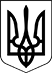 БАШТЕЧКІВСЬКА СІЛЬСЬКА РАДА                                                        проект РІШЕННЯвід                    2021 року                                                                   №       /VIII       Про створення Охматівської гімназії Баштечківської сільської ради        Відповідно  до  ст. 26 Закону України «Про місцеве самоврядування в Україні», Закону України «Про освіту», Закону України « Про повну загальну середню освіту»,ст.ст. 104, 110, 111 Цивільного Кодексу України, Закону України «Про державну реєстрацію юридичних осіб та фізичних осіб – підприємців та громадських формувань», з метою створення необхідних умов рівного доступу громадян до якісної освіти, економічної ефективності функціонування закладів освіти громади, приведення освітньої мережі у відповідність до вимог законодавства та освітніх потреб населення, враховуючи рекомендації постійних комісій сільської ради, Баштечківська сільська радаВ И Р І Ш И Л А:	1. Створити Охматівську гімназію Баштечківської сільської ради(далі Гімназія)          2. Затвердити Статут Охматівської гімназії Баштечківської сільської ради(додається)           3. Доручити Філончук Людмилі Василівні, в.о.начальника відділу освіти, молоді та спорту Баштечківської сільської ради:        3.1  Оголосити  конкурс на посаду керівника Охматівської гімназії        3.2 Подати установчі документи для державної реєстрації Охматівської гімназії Баштечківської сільської ради4.  Контроль за виконанням цього рішення покласти на постійну комісію з питань охорони здоров’я, освіти, культури, релігії, засобів масової інформації, молодіжної політики та спорту.  Сільський голова                                                                     Сергій  МЕЛЬНИКЗАТВЕРДЖЕНОрішенням сільської  ради VIII  скликаннявід                2021 року № Баштечківський сільський голова___________ Сергій МельникСТАТУТОХМАТІВСЬКА ГІМНАЗІЇ БАШТЕЧКІВСЬКОЇ СІЛЬСЬКОЇ РАДИ с.Баштечки2021 рікІ. Загальні положення1.1. ОХМАТІВСЬКА ГІМНАЗІЯ БАШТЕЧКІВСЬКОЇ СІЛЬСЬКОЇ РАДИ(надалі – гімназія, заклад освіти) належить до комунальної власності  Баштечківської сільської ради та забезпечує потреби громадян, суспільства і держави у загальній середній освіті.Повне найменування українською мовою: ОХМАТІВСЬКА ГІМНАЗІЯ БАШТЕЧКІВСЬКОЇ СІЛЬСЬКОЇ РАДИ.Скорочене найменування українською мовою: ОХМАТІВСЬКА ГІМНАЗІЯ.1.2.	Юридична адреса Охматівська гімназії Баштечківської сільської  ради:           , Черкаська область, Уманський район село  Охматів, вул.        , будинок    , телефон           , 1.3.	ОХМАТІВСЬКА ГІМНАЗІЯ БАШТЕЧКІВСЬКОЇ СІЛЬСЬКОЇ РАДИ(далі по тексту - гімназія) має статус закладу загальної середньої освіти, є юридичною особою, має печатку, штамп, ідентифікаційний номер, бланки зі своїм найменуванням;                .1.4. Гімназія має такі структурні підрозділи:дошкільний підрозділпочаткову школу (1-4 класи);гімназію (5-9 класи).Основним видом діяльності гімназії є освітня діяльність у сфері загальної середньої освіти: забезпечує здобуття початкової та базової середньої освіти відповідно до ліцензії (ліцензійних умов). Освітню діяльність у сфері дошкільної освіти забезпечує дошкільний підрозділ закладу.1.5.	Засновником закладу освіти є Баштечківська сільська рада  (далі «Засновник»).1.6. Головною метою гімназії є забезпечення реалізації права громадян на здобуття дошкільної, початкової та базової загальної середньої освіти в обсязі Державних стандартів. 1.7. Головними завданнями гімназії є:забезпечення реалізації права громадян на дошкільну освіту, безкоштовну базову загальну середню освіту;виховання громадянина України;виховання шанобливого ставлення до родини, поваги до народних традицій і звичаїв, державної та рідної мови, національних цінностей українського народу та інших народів і націй;формування і розвиток соціально зрілої, творчої особистості з усвідомленою громадянською позицією, почуттям національної самосвідомості, особистості, підготовленої до професійного самовизначення;виховання в здобувачів освіти поваги до Конституції України, державних символів України, прав і свобод людини і громадянина, почуття власної гідності, відповідальності перед законом за свої дії, свідомого ставлення до обовязків людини і громадянина;різнобічний розвиток дитини дошкільного віку, розвиток особистості здобувача освіти, його здібностей і обдарувань, наукового світогляду;реалізація права здобувачів освіти  на вільне формування політичних і світоглядних переконань;виховання свідомого ставлення до свого здоровя та здоровя інших громадян як найвищої соціальної цінності, формування засад здорового способу життя, збереження і зміцнення фізичного та психічного здоровя здобувачів освіти;створення умов для оволодіння системою наукових знань про природу, людину і суспільство;використання особистісно-орієнтованого підходу до розвитку кожної дитини;упровадження в освітній процес найкращого педагогічного досвіду роботи, інноваційних технологій виховання та навчання;запровадження сучасних засобів розвитку, навчання та виховання.1.8. Гімназія у своїй діяльності керується Конституцією України, законами України «Про освіту», «Про дошкільну освіту», «Про повну загальну середню освіту», іншими нормативно-правовими актами відповідно до  чинного законодавства та цим Статутом. 1.9. Гімназія самостійно приймає рішення і здійснює діяльність в межах своєї компетенції, передбаченої законодавством України та власним Статутом. Діяльність гімназії будується на принципах доступності, демократизму, незалежності від політичних громадських та релігійних об'єднань. 1.10. Гімназія несе відповідальність перед особою, суспільством і державою за:безпечні умови освітньої діяльності;дотримання державних стандартів освіти;дотримання договірних зобов'язань з іншими суб'єктами освітньої, виробничої, наукової діяльності, у тому числі зобов'язань за міжнародними угодами;дотримання фінансової дисципліни.1.11. Мовою освітнього процесу в гімназії є державна мова.1.12.  Гімназія має право:брати участь в установленому порядку в моніторингу якості освіти;формувати внутрішню систему забезпечення якості освіти;самостійно формувати освітню програму;самостійно визначати форми, методи й засоби організації освітнього процесу;на основі освітньої програми розробляти навчальний план, у тому числі в установленому порядку розробляти і впроваджувати експериментальні та індивідуальні навчальні плани, освітні програми;здійснювати інші дії, що не суперечать чинному законодавству;визначати форми, методи і засоби організації освітнього процесу за погодженням із засновником;для здобувачів освіти, які потребують корекції фізичного та (або) розумового розвитку, можуть створюватися інклюзивні та спеціальні класи відповідно до вимог чинного законодавства; запрошувати та приймати на роботу фахівців;спільно з закладами вищої освіти, науково-дослідними інститутами та центрами проводити науково-дослідну, експериментальну, пошукову роботу, що не суперечить законодавству України;використовувати різні форми морального і матеріального заохочення до здобувачів освіти  та педагогічних працівників;отримувати кошти і матеріальні цінності від органів виконавчої влади, юридичних і фізичних осіб та інших джерел не заборонених законодавством;залишати у своєму розпорядженні і використовувати кошти від господарської діяльності у  порядку, визначеному законодавством України;установлювати форму здобуття освіти, у тому числі: інституційну (очна денна, дистанційна, мережева) та індивідуальну (екстернатна, сімейна (домашня), педагогічний патронаж);реалізовувати освітні програми і надавати платні послуги на договірній основі за переліком, затвердженим Кабінетом Міністрів України;установлювати режим роботи закладу освіти  у межах часу, передбаченого навчальним планом;створювати науково-методичну та матеріально-технічну базу для організації та здійснення освітнього процесу;організовувати харчування здобувачів освіти відповідно до вимог чинного законодавства.1.13. У  гімназії створюються та функціонують методичні об’єднання:учителів початкових класів та вихователів дошкільних груп:класних керівників, учителів природничо-математичного та суспільно-гуманітарного  циклу.1.14. Взаємовідносини гімназії з юридичними і фізичними особами визначаються угодами, що укладені між ними.1.15. Освітній процес у гімназії здійснюється за денною формою здобуття освіти, також гімназія може створювати у своєму складі класи (групи) з дистанційною формою навчання, класи (групи) з поглибленим вивченням окремих предметів, спеціальні та інклюзивні класи для навчання дітей з особливими освітніми потребами. Гімназія може організовувати такі форми індивідуального здобуття освіти як екстернат та педагогічний патронаж. Індивідуальна, інклюзивна, екстернатна форми здобуття освіти у гімназії організовуються відповідно до положень про форми здобуття повної загальної середньої освіти, які затверджуються центральним органом виконавчої влади, що забезпечує формування державної політики у сфері освіти за письмовим зверненням одного із батьків, інших законних представників здобувачів освіти.1.16. Медичне обслуговування учнів здійснюється медичними працівниками, які входять до штату гімназії або штату закладів охорони здоров’я згідно законодавства.1.17. Взаємовідносини гімназії з юридичними і фізичними особами визначаються угодами, що укладені між ними.1.18. Гімназія може мати власну символіку: гімн, герб, прапор та інші атрибути, що відображають специфіку його освітнього процесу.1.19. У гімназії організовується гаряче харчування для здобувачів освіти за умов дотримання вимог чинного законодавства.1.20. Контроль за організацією та якістю харчування, вітамінізацією страв, закладкою продуктів харчування, кулінарною обробкою, виходом страв, смаковими якостями їжі, санітарним станом харчоблоків, правильністю зберігання, дотримання термінів реалізації продуктів покладається на директора гімназії.1.21. Харчування здобувачів освіти гімназії здійснюється за рахунок бюджетних коштів, коштів батьків та інших коштів не заборонених законодавством.2. Організація освітнього процесу у гімназії2.1. Освітній процес організовується за такими циклами:дошкільний цикл – діти з 3-х до 6-ти (7) років;перший цикл початкової освіти – адаптаційно-ігровий (1-2 роки навчання);другий цикл початкової освіти – основний (3-4 роки навчання);перший цикл базової середньої освіти – адаптаційний (5-6 роки навчання);другий цикл базової середньої освіти – базове предметне навчання (7-9 роки навчання).Тривалість здобуття освіти на кожному її рівні може бути змінена (подовжена або скорочена) залежно від форми здобуття освіти, результатів навчання та/або індивідуальної освітньої траєкторії учня.2.2. Гімназія планує свою роботу самостійно відповідно до стратегії розвитку та річного плану роботи закладу освіти, що складаються за участю всіх учасників освітнього процесу, відображає найголовніші питання діяльності закладу, в обов’язковому порядку обговорюються педагогічною радою і затверджуються радою закладу освіти.2.3. Освітній процес в дошкільному підрозділі, початковій школі, гімназії здійснюється відповідно до програм, розроблених на основі Державних стандартів освіти відповідних рівнів. Гімназія розробляє освітні програми, які схвалюються педагогічною радою та затверджуються директором.На основі освітніх програм гімназія щороку складає та затверджує навчальні плани, що конкретизують організацію освітнього процесу.2.4. Гімназія працює за освітніми програмами, підручниками, посібниками, що мають відповідний гриф центрального органу виконавчої влади у сфері освіти і науки та забезпечує виконання освітніх завдань на кожному ступені навчання відповідно до вікових особливостей і природних здібностей дітей. Кількість учнів у класі (наповнюваність класу) не може становити менше 5 учнів та більше: 24 учнів, які здобувають початкову освіту; 30 учнів, які здобувають базову середню освіту.Початкова школа може забезпечувати здобуття початкової освіти дітьми (незалежно від їх кількості) одного або різного віку, які можуть навчатися в одному з’єднаному класі (класі-комплекті) або в різних класах. Освітній процес може організовуватися одним чи кількома вчителями або в будь-якій іншій формі, яка є найбільш зручною та доцільною для забезпечення здобуття дітьми початкової освіти відповідно до державного стандарту початкової освіти.Гранична наповнюваність таких класів-комплектів становить не менше п’яти та не більше дванадцяти осіб.2.5. Гімназія створює умови для здобуття освіти особами з особливими освітніми потребами. Навчання та виховання осіб з особливими освітніми потребами здійснюється за рахунок коштів освітніх субвенцій, державного та місцевих бюджетів, інших джерел, не заборонених законодавством, у тому числі з урахуванням потреб дитини, визначених в індивідуальній програмі розвитку.2.6. Гімназія здійснює освітній процес за 5-тиденним робочим тижнем.2.7. Режим роботи закладу освіти визначається правилами внутрішнього трудового розпорядку. Дисципліна в гімназії дотримується на основі взаємоповаги всіх учасників освітнього процесу, дотримання правил внутрішнього розпорядку та вимог Статуту.2.8. У гімназії забороняється утворення та діяльність організаційних структур політичних партій, а також релігійних організацій і воєнізованих формувань.2.9. Примусове залучення здобувачів освіти гімназії до вступу в будь-які об’єднання громадян, громадські, громадсько-політичні, релігійні організації і воєнізовані формування, а також до діяльності в зазначених організаціях, участі в агітаційній роботі та політичних акціях забороняється.2.10. Організація освітнього процесу дошкільного підрозділу гімназії2.10.1. Порядок укомплектування дошкільних груп у дошкільному підрозділі гімназії визначається ст.12,14 Закону України «Про дошкільну освіту» (зі змінами).2.10.2. Прийом  дітей  до  дошкільних груп у дошкільному підрозділі гімназії здійснюється  керівником  протягом  календарного  року на підставі:•заяви батьків або осіб, які їх замінюють;  •медичної довідки про стан  здоров'я  дитини   з  висновком  лікаря, що  дитина  може відвідувати  заклад дошкільної освіти;  •довідки   лікаря  про  епідеміологічне  оточення;•свідоцтва про народження.2.10.3. За дитиною зберігається місце в закладі у разі її хвороби, карантину або на час чергової відпустки батьків або осіб, які їх замінюють, незалежно від періоду і тривалості їх відпустки.2.10.4. Порядок зарахування, відрахування та переведення вихованців до державних та комунальних закладів освіти для здобуття дошкільної освіти визначається п.3 ст.14 Закону України «Про дошкільну освіту» (зі змінами).2.10.5. Дошкільний підрозділ гімназії працює за п'ятиденним робочим тижнем, протягом 9 годин щодня. Вихідні дні: субота, неділя, святкові та вихідні дні встановлюються відповідно до чинного законодавства України. 2.10.6. Дошкільний підрозділ гімназії працює з 8.00 години ранку до 17.00 год.2.10.7.Наповнюваність груп дітьми дошкільного підрозділу визначається п.2.ст.14 Закону України  «Про дошкільну освіту» (зі змінами).2.10.8. Навчальний рік у дошкільному підрозділі гімназії визначається починається 1 вересня і закінчується 31 травня наступного року. Із 1 червня до 31 серпня у дошкільному підрозділі проводиться оздоровлення дітей. Оздоровлення здійснюється за планом, який затверджується та погоджується відповідно до вимог та чинного законодавства. 2.10.9. Організація освітнього процесу в закладі освіти здійснюється відповідно до розділу ІV Закону України «Про дошкільну освіту» (зі змінами).2.10.10. Організація харчування дітей у закладі освіти здійснюється відповідно до ст.35 розділу VІ Закону України «Про дошкільну освіту» (зі змінами).2.10.11. Організація медичного обслуговування дітей дошкільного віку у гімназії здійснюється відповідно до ст.34 розділу УІ Закону України «Про дошкільну освіту» (зі змінами).2.10.12. Соціальний захист дітей дошкільного віку здійснюється відповідно до п.33 розділу УІ Закону України «Про дошкільну освіту» (зі змінами).2.11. Організація освітнього процесу у початковій школі та гімназії2.11.1. Гімназія здійснює освітній процес за 5-тиденним робочим тижнем. Структура навчального року, а також тижневе  навантаження  учнів встановлюється  закладом освіти в межах часу, що передбачений освітніми програмами та навчальним планом. Навчальний рік у школі розпочинається 1 вересня, триває не менше 175 навчальних днів і закінчується  не пізніше 1 липня наступного року. Навчальний рік поділяється на 2 семестри.Відволікання учнів від навчальних занять на інші види діяльності забороняється (крім випадків, передбачених законодавством України).2.11.2. Тривалість канікул не може бути меншою, ніж 30 календарних днів (п.6 ст. 16 Закону України  «Про загальну середню освіту»).2.11.3. Тривалість уроків у закладі становить: у перших класах – 35 хвилин, у других - четвертих класах – 40 хвилин, у пятих - одинадцятих  – 45 хвилин. Зміна тривалості уроків допускається за рішенням ради закладу.2.11.4. Щоденна кількість і послідовність навчальних занять визначається розкладом уроків, що складається на кожен семестр відповідно до санітарно - гігієнічних та педагогічних вимог і затверджується директором школи .Тижневий режим роботи закладу освіти затверджується у розкладі навчальних занять.2.11.5. Крім різних форм обов’язкових навчальних занять, у закладі освіти можуть проводитись індивідуальні, групові, факультативні та інші позакласні заняття та заходи, що передбачені окремим розкладом і спрямовані на задоволення освітніх інтересів учнів та на розвиток їх творчих здібностей, нахилів і обдарувань.2.11.6. Зміст, обсяг і характер домашніх завдань визначається вчителем відповідно до педагогічних та санітарно-гігієнічних вимог з урахуванням вимог навчальних програм та індивідуальних особливостей здобувачів освіти. Домашні завдання учням 1-х класів не задаються.2.11.7. Зарахування учнів здійснюється  за  наказом директора на підставі особистої заяви (для неповнолітніх - заяви батьків або осіб, які їх замінюють), а також свідоцтва про народження (паспорта) (копії), медичної довідки встановленого зразка, документа про наявний рівень освіти (крім дітей, які вступають до першого класу).У разі потреби учень може перейти протягом будь - якого року навчання до іншого закладу освіти. Переведення учнів до іншого закладу освіти здійснюється за заявою одного із батьків відповідно до вимог чинного законодавства.2.11.8. Для учнів 1-7 класів за бажанням їхніх батьків або осіб, які їх замінюють, при наявності належної навчально-матеріальної бази, педагогічних працівників, обслуговуючого персоналу та фінансування, можуть створюватись групи подовженого дня. 2.11.9. Освітній процес може здійснюватися за різними формами (уроки, лекції, лабораторно-практичні, семінарські заняття, диспути, навчально-виробничі екскурсії тощо) і поєднуватися із науково-методичною, науково-дослідною та експериментальною роботою. Поряд із  традиційними методами та формами широко використовуються педагогічні новації, нові технології навчання.2.11.10. Визначення рівня досягнень здобувачів освіти у навчанні здійснюється відповідно до діючої системи оцінювання досягнень учнів, ведеться тематичний облік знань. Усі  результати навчальних досягнень учнів доводяться  вчителями, класними  керівниками  до відома здобувачів освіти, батьків та осіб, які їх замінюють.2.11.11 У першому класі дається словесна характеристика знань учнів у навчанні, у другому класі з другого  семестру вводиться оцінювання в балах.2.11.12. У документі про освіту (табелі успішності, свідоцтві) відображаються досягнення здобувачів освіти у навчанні за семестри, навчальний рік та  державну підсумкову атестацію.2.11.13. Результати семестрового, річного оцінювання доводяться до відома здобувачів освіти та їх батьків класним керівником, результатів державної атестації - головою атестаційної комісії.2.11.14. Переведення і випуск здобувачів освіти визначається Порядком переведення та випуску здобувачів освіти в закладах освіти, відповідно до чинного законодавства.2.11.15. Облік навчальних досягнень учнів протягом навчального року здійснюється у класних журналах, інструкції про ведення яких затверджуються центральним органом виконавчої влади у  сфері освіти і науки. Результати навчальної діяльності за рік заносяться до особових справ учнів.2.11.16. Державна підсумкова атестація учнів початкової школи здійснюється лише з метою моніторингу якості  освітньої діяльності  закладу освіти та якості освіти школярів. Порядок, форми проведення і перелік навчальних предметів, з яких проводиться державна підсумкова атестація, визначає Міністерство освіти і науки. В окремих випадках здобувачі освіти за станом здоров’я або з інших поважних причин можуть бути звільнені від державної підсумкової атестації у порядку, що встановлюється органом центральної виконавчої влади у сфері освіти та науки та Міністерством охорони здоров’я України.2.11.17. Контроль за відповідністю освітнього рівня учнів, які закінчили гімназію, вимогам Державного стандарту загальної середньої освіти здійснюється шляхом державної підсумкової атестації. Порядок проведення державної підсумкової атестації визначається Положенням про державну підсумкову атестацію у системі загальної середньої освіти, відповідно до чинного  законодавства.2.11.18.Здобувачам освіти, які закінчили певний ступінь гімназії, видається відповідний документ про освіту:по закінченні початкової школи - табель успішності;по закінченні гімназії  – свідоцтво про базову загальну середню освіту;2.11.19. За успіхи у навчанні (праці) для учнів та працівників  встановлюються такі форми морального та матеріального  заохочення: - працівники закладу освіти представляються до  нагородження державними нагородами, відомчими знаками, Почесними грамотами, та до матеріального заохочення- учні нагороджуються Похвальними  грамотами, Похвальними листами, свідоцтвом з відзнакою.2.11.20. Учням, які  досягли значних успіхів у навчанні, рішенням педагогічної ради та ради гімназії може бути призначена стипендія за рахунок цільових надходжень від добродійних фондів, а також коштів спеціального фонду бюджету.2.11.21. Гімназія планує свою роботу самостійно відповідно до стратегії розвитку закладу освіти, перспективного та річного планів. У плані роботи відображаються найголовніші питання роботи, визначаються перспективи його розвитку.2.11.22. Поділ класів на групи для вивчення окремих предметів здійснюється відповідно до Порядку встановленого центральним органом виконавчої влади у сфері  освіти і науки.2.11.23. Учні початкової школи, які протягом одного року навчання не засвоїли програмний матеріал, за поданням педагогічної ради та згодою батьків (осіб які їх замінюють) направляються для обстеження фахівцями КУ  Баштечківської сільської ради«Інклюзивно-ресурсний центр». За висновками зазначеного центру такі учні можуть продовжувати навчання в спеціальних школах або навчатися за індивідуальними навчальними планами і програмами за згодою батьків або осіб, які їх замінюють.2.11.24. Учні початкової школи, які через поважні причини (хвороба, інші обставини) за результатами річного оцінювання не засвоїли скореговану до індивідуальних здібностей навчальну програму, можуть бути, як виняток, залишені для повторного навчання у тому самому класі за рішенням педагогічної ради та за згодою батьків (осіб, які їх замінюють).3.  Учасники освітнього процессу3.1.Учасниками освітнього процесу гімназії є:здобувачі освіти;педагогічні працівники;інші працівники закладу освіти;батьки учнів;асистенти дітей (у разі їх допуску відповідно до вимог частини сьомої статті 26 цього Закону України «Про повну загальну середню освіту»).3.2. Статус учасників освітнього процесу, права і обов’язки учнів, вихованців,  педагогічних та інших працівників визначаються чинним законодавством та цим статутом.3.3.  Здобувачі освіти мають право на:навчання впродовж життя та академічну мобільність;індивідуальну освітню траєкторію, що реалізується, зокрема, через вільний вибір видів, форм і темпу здобуття освіти, закладів освіти і запропонованих ними освітніх програм, навчальних дисциплін та рівня їх складності, методів і засобів навчання;якісні освітні послуги;справедливе та об’єктивне оцінювання результатів навчання;відзначення успіхів у своїй діяльності;свободу творчої, спортивної, оздоровчої, культурної, просвітницької, наукової і науково-технічної діяльності тощо;безпечні та нешкідливі умови навчання, утримання і праці;повагу людської гідності;захист під час освітнього процесу від приниження честі та гідності, будь-яких форм насильства та експлуатації, булінгу (цькування), дискримінації за будь-якою ознакою, пропаганди та агітації, що завдають шкоди здоров’ю здобувача освіти;отримання соціальних та психолого-педагогічних послуг як особа, яка постраждала від булінгу (цькування), стала його свідком або вчинила булінг (цькування);користування бібліотекою, навчальною, науковою, культурною, спортивною, побутовою, оздоровчою інфраструктурою закладу освіти та послугами його структурних підрозділів у порядку, встановленому закладом освіти відповідно до спеціальних законів;доступ до інформаційних ресурсів і комунікацій, що використовуються в освітньому процесі;особисту або через своїх законних представників участь у громадському самоврядуванні та управлінні закладом освіти;інші необхідні умови для здобуття освіти, у тому числі для осіб з особливими освітніми потребами та із соціально незахищених верств населення.3.4. Здобувачі освіти зобов’язані:виконувати вимоги освітньої програми (індивідуального навчального плану за його наявності), дотримуючись принципу академічної доброчесності, та досягти результатів навчання, передбачених стандартом освіти для відповідного рівня освіти;поважати гідність, права, свободи та законні інтереси всіх учасників освітнього процесу, дотримуватися етичних норм;відповідально та дбайливо ставитися до власного здоров’я, здоров’я оточуючих, довкілля;дотримуватися установчих документів, правил внутрішнього розпорядку закладу освіти, поважати традиції закладу освіти;повідомляти керівництво закладу освіти про факти булінгу (цькування) стосовно здобувачів освіти, педагогічних працівників, інших осіб, які залучаються до освітнього процесу, свідком яких вони були особисто або про які отримали достовірну інформацію від інших осіб;бережливо ставитись до державного, громадського і особистого майна , відшкодовувати збитки за рахунок  батьків;брати посильну участь у різних видах трудової діяльності, що не заборонені чинним законодавством;добросовісно виконувати  громадські доручення.3.5.Педагогічними працівниками гімназії можуть бути особи з високими моральними якостями, які мають педагогічну освіту за відповідним фахом, належний рівень професійної підготовки, забезпечують результативність та якість своєї роботи, фізичний та психічний стан здоровя яких дозволяє виконувати професійні обов’язки в закладах освіти системи дошкільної та загальної  середньої освіти .3.6. Педагогічні працівники приймаються на роботу директором гімназії. Призначення на посаду та звільнення з посади педагогічних та інших працівників й інші трудові відносини регулюються законодавством України про працю, Законом України «Про повну загальну середню освіту» та іншими законодавчими актами.3.7. Педагогічні працівники мають право на:академічну свободу, включаючи свободу викладання, свободу від втручання в педагогічну діяльність, вільний вибір форм, методів і засобів навчання, що відповідають освітній програмі;педагогічну ініціативу;розроблення та впровадження авторських навчальних програм, проектів, освітніх методик і технологій, методів і засобів, насамперед методик компетентнісного навчання;користування бібліотекою, навчальною, науковою, культурною, спортивною, побутовою, оздоровчою інфраструктурою закладу освіти та послугами його структурних підрозділів у порядку, встановленому закладом освіти відповідно до спеціальних законів;підвищення кваліфікації, перепідготовку;вільний вибір освітніх програм, форм навчання, закладів освіти, установ і організацій, інших суб’єктів освітньої діяльності, що здійснюють підвищення кваліфікації та перепідготовку педагогічних працівників;доступ до інформаційних ресурсів і комунікацій, що використовуються в освітньому процесі;відзначення успіхів у своїй професійній діяльності;справедливе та об’єктивне оцінювання своєї професійної діяльності;захист професійної честі та гідності;індивідуальну освітню (наукову, творчу, мистецьку та іншу) діяльність за межами закладу освіти;безпечні і нешкідливі умови праці;подовжену оплачувану відпустку;участь у громадському самоврядуванні закладу освіти;участь у роботі колегіальних органів управління закладу освіти;захист під час освітнього процесу від будь-яких форм насильства та експлуатації, у тому числі булінгу (цькування), дискримінації за будь-якою ознакою, від пропаганди та агітації, що завдають шкоди здоров’ю.3.8. Педагогічні працівники зобов’язані:постійно підвищувати свій професійний і загальнокультурний рівні та педагогічну майстерність;виконувати освітню програму для досягнення здобувачами освіти передбачених нею результатів навчання;сприяти розвитку здібностей здобувачів освіти, формуванню навичок здорового способу життя, дбати про їхнє фізичне і психічне здоров’я;дотримуватися академічної доброчесності та забезпечувати її дотримання здобувачами освіти в освітньому процесі та науковій діяльності;дотримуватися педагогічної етики;поважати гідність, права, свободи і законні інтереси всіх учасників освітнього процесу;настановленням і особистим прикладом утверджувати повагу до суспільної моралі та суспільних цінностей, зокрема правди, справедливості, патріотизму, гуманізму, толерантності, працелюбства;формувати у здобувачів освіти усвідомлення необхідності додержуватися Конституції та законів України, захищати суверенітет і територіальну цілісність України;виховувати у здобувачів освіти повагу до державної мови та державних символів України, національних, історичних, культурних цінностей України, дбайливе ставлення до історико-культурного надбання України та навколишнього природного середовища;формувати у здобувачів освіти прагнення до взаєморозуміння, миру, злагоди між усіма народами, етнічними, національними, релігійними групами;захищати здобувачів освіти під час освітнього процесу від будь-яких форм фізичного та психологічного насильства, приниження честі та гідності, дискримінації за будь-якою ознакою, пропаганди та агітації, що завдають шкоди здоров’ю здобувача освіти, запобігати вживанню ними та іншими особами на території закладів освіти алкогольних напоїв, наркотичних засобів, іншим шкідливим звичкам;додержуватися установчих документів та правил внутрішнього розпорядку закладу освіти, виконувати свої посадові обов’язки;повідомляти керівництво закладу освіти про факти булінгу (цькування) стосовно здобувачів освіти, педагогічних працівників, інших осіб, які залучаються до освітнього процесу, свідком якого вони були особисто або інформацію про які отримали від інших осіб, вживати невідкладних заходів для припинення булінгу (цькування).Педагогічні працівники мають також інші права та обов’язки, передбачені законодавством, колективним договором, трудовим договором закладу освіти.Права та обов’язки інших осіб, які залучаються до освітнього процесу, визначаються законодавством, відповідними договорами, установчими документами закладу освіти.Відволікання педагогічних працівників від виконання професійних обов’язків на виконання робіт, не передбачених трудовим договором, без згоди педагогічного працівника не допускається. Відмова педагогічного працівника від виконання робіт, не передбачених трудовим договором, не може бути підставою для його звільнення з посади, крім випадків, встановлених законодавством.Особи, які не мають досвіду педагогічної діяльності та приймаються на посаду педагогічного працівника, протягом першого року роботи повинні пройти педагогічну інтернатуру відповідно вимог діючого законодавства3.9. У гімназії систематично та обов’язково проводиться атестація педагогічних працівників. Атестація здійснюється відповідно до Типового положення про атестацію педагогічних працівників України, затвердженого Міністерством освіти і науки України. Педагогічні працівники, які систематично порушують Статут, правила внутрішнього розпорядку закладу освіти, не виконують посадових обов’язків, умови колективного договору або за результатами атестації не відповідають займаній посаді, звільняються з роботи відповідно до чинного законодавства. Навчально-допоміжний персонал приймається на роботу та звільняється директором гімназії згідно з чинним законодавством. Батьки здобувачів освіти мають право:захищати відповідно до законодавства права та законні інтереси здобувачів освіти;звертатися до закладу освіти, органів управління освітою з питань освіти;обирати вид і форму здобуття дітьми відповідної освіти;брати участь у громадському самоврядуванні закладу освіти, зокрема обирати і бути обраними до органів громадського самоврядування закладу освіти;завчасно отримувати інформацію про всі заплановані у закладі освіти та позапланові педагогічні, психологічні, медичні, соціологічні заходи, дослідження, обстеження, педагогічні експерименти та надавати згоду на участь у них дитини;брати участь у розробленні індивідуальної програми розвитку дитини та/або індивідуального навчального плану;отримувати інформацію про діяльність закладу освіти, у тому числі щодо надання соціальних та психолого-педагогічних послуг особам, які постраждали від булінгу (цькування), стали його свідками або вчинили булінг (цькування), про результати навчання своїх дітей (дітей, законними представниками яких вони є) і результати оцінювання якості освіти у закладі освіти та його освітньої діяльності;подавати керівництву або засновнику закладу освіти заяву про випадки булінгу (цькування) стосовно дитини або будь-якого іншого учасника освітнього процесу;вимагати повного та неупередженого розслідування випадків булінгу (цькування) стосовно дитини або будь-якого іншого учасника освітнього процесу. Батьки здобувачів освіти зобов’язані: виховувати у дітей повагу до гідності, прав, свобод і законних інтересів людини, законів та етичних норм, відповідальне ставлення до власного здоров’я, здоров’я оточуючих і довкілля;сприяти виконанню дитиною освітньої програми та досягненню дитиною передбачених нею результатів навчання;поважати гідність, права, свободи і законні інтереси дитини та інших учасників освітнього процесу;дбати про фізичне і психічне здоров’я дитини, сприяти розвитку її здібностей, формувати навички здорового способу життя;формувати у дитини культуру діалогу, культуру життя у взаєморозумінні, мирі та злагоді між усіма народами, етнічними, національними, релігійними групами, представниками різних політичних і релігійних поглядів та культурних традицій, різного соціального походження, сімейного та майнового стану;настановленням і особистим прикладом утверджувати повагу до суспільної моралі та суспільних цінностей, зокрема правди, справедливості, патріотизму, гуманізму, толерантності, працелюбства;формувати у дітей усвідомлення необхідності додержуватися Конституції та законів України, захищати суверенітет і територіальну цілісність України;виховувати у дитини повагу до державної мови та державних символів України, національних, історичних, культурних цінностей України, дбайливе ставлення до історико-культурного надбання України;дотримуватися установчих документів, правил внутрішнього розпорядку закладу освіти, а також умов договору про надання освітніх послуг (за наявності);сприяти керівництву закладу освіти у проведенні розслідування щодо випадків булінгу (цькування);виконувати рішення та рекомендації комісії з розгляду випадків булінгу (цькування) в закладі освіти.Система управління гімназією4.1. Управління гімназією здійснюють:засновник або уповноважений ним орган (далі - відділ освіти, молоді та спорту);керівник закладу освіти;педагогічна рада;вищий колегіальний орган громадського самоврядування закладу освіти.Орган громадського самоврядування та піклувальна рада мають право брати участь в управлінні закладом загальної середньої освіти у порядку та межах, визначених Законами України «Про освіту», «Про повну загальну середню освіту», установчими документами закладу освіти.4.2.Засновник гімназії або уповноважений орган( відділ освіти, молоді та спорту):затверджує статут (його нову редакцію);затверджує за поданням гімназії стратегію розвитку закладу;фінансує виконання стратегії розвитку, у тому числі здійснення інноваційної діяльності закладом освіти;утворює та ліквідує структурні підрозділи;здійснює контроль за використанням закладом загальної середньої освіти публічних коштів;здійснює контроль за недопущенням привілеїв чи обмежень (дискримінації) за ознаками віку, статі, раси, кольору шкіри, стану здоров’я, інвалідності, особливих освітніх потреб, громадянства, національності, політичних, релігійних чи інших переконань, місця проживання, мови спілкування, походження, сімейного, соціального та майнового стану, складних життєвих обставин, наявності судимості та іншими ознаками;затверджує кошторис гімназії, у тому числі обсяг коштів, що передбачається на підвищення кваліфікації педагогічних працівників, та контролює його виконання.3. Засновник гімназії зобов’язаний забезпечити:утримання та розвиток гімназії, її матеріально-технічної бази на рівні, достатньому для виконання вимог державних стандартів, ліцензійних умов провадження освітньої діяльності у сфері загальної середньої освіти, вимог трудового законодавства, оплати праці педагогічних та інших працівників, охорони праці, безпеки життєдіяльності, пожежної безпеки тощо;дотримання принципів універсального дизайну та/або розумного пристосування під час проектування, будівництва та реконструкції будівель, споруд, приміщень гімназії;можливість учнів продовжити навчання на відповідному рівні освіти (ліцей); 4.2.1. Засновник або відділ освіти, молоді та спорту не має права втручатися в діяльність гімназії, що здійснюється у межах автономних прав закладу, визначених законом та установчими документами.4.2.2. Засновник може делегувати окремі свої повноваження органу управління гімназії та/або наглядовій (піклувальній) раді.4.3. Директор гімназії:4.3.1. Директор призначається на посаду засновником за результатами конкурсного відбору строком на шість років (строком на два роки – для особи, яка призначається на посаду керівника гімназії вперше) на підставі рішення конкурсної комісії на умовах строкового трудового договору (контракту).4.3.2. Положення про конкурс на посаду керівника розробляє відділ освіти, молоді та спорту та затверджує засновник на підставі типового положення, затвердженого центральним органом виконавчої влади у сфері освіти і науки.4.3.3. Директором може бути тільки громадянин України, який має вищу педагогічну освіту на рівні спеціаліста або магістра.4.3.4 Одна і та сама особа не може бути керівником більше ніж два терміни підряд (до першого строку включається дворічний термін перебування на посаді керівника гімназії, призначеного вперше). Після закінчення другого терміну перебування на посаді особа має право брати участь у конкурсі на заміщення вакансії керівника в іншому закладі загальної середньої освіти або продовжити роботу в гімназії на іншій посаді.Припинення трудового договору з керівником гімназії у зв’язку із закінченням строку його дії або його дострокове розірвання здійснюється за наказом начальника відділу освіти, молоді та спорту з підстав та у порядку, визначених законодавством про працю.Підставами для дострокового звільнення керівника гімназії, які повинні бути передбачені у трудовому договорі, є:порушення вимог цього Закону України «Про повну загальну середню освіту» щодо мови освітнього процесу;порушення вимог статей 30 і 31 Закону України «Про освіту»;порушення прав учнів чи працівників, установлене рішенням суду, яке набрало законної сили;систематичне неналежне виконання інших обов’язків керівника, визначених діючим законодавствомнеусунення у визначений строк порушень вимог законодавства, виявлених під час інституційного аудиту чи позапланового заходу державного нагляду (контролю).4.3.5. Директор гімназії має право:діяти від імені гімназії без довіреності та представляти заклад у відносинах з іншими особами;підписувати документи з питань освітньої, фінансово-господарської та іншої діяльності закладу освіти;приймати рішення щодо діяльності гімназії в межах повноважень, визначених законодавством та строковим трудовим договором, у тому числі розпоряджатися в установленому порядку майном закладу та його коштами;призначати на посаду, переводити на іншу посаду та звільняти з посади працівників гімназії, визначати їхні посадові обов’язки, заохочувати та притягати до дисциплінарної відповідальності, а також вирішувати інші питання, пов’язані з трудовими відносинами, відповідно до вимог законодавства;визначати режим роботи гімназії;ініціювати перед засновником або відділом освіти питання щодо створення або ліквідації структурних підрозділів;видавати відповідно до своєї компетенції накази і контролювати їх виконання;укладати угоди (договори, контракти) з фізичними та/або юридичними особами відповідно до своєї компетенції;звертатися до центрального органу виконавчої влади із забезпечення якості освіти із заявою щодо проведення позапланового інституційного аудиту, зовнішнього моніторингу якості освіти та/або громадської акредитації гімназії;приймати рішення з інших питань діяльності гімназії.Директор гімназії зобов’язаний:виконувати Закони України «Про освіту», «Про повну загальну середню освіту» та інші акти законодавства, а також забезпечувати та контролювати їх виконання працівниками закладу освіти, зокрема в частині організації освітнього процесу державною мовою;планувати та організовувати діяльність гімназії;брати участь у розробленні проєкту кошторису;надавати щороку засновнику пропозиції щодо обсягу коштів, необхідних для підвищення кваліфікації педагогічних працівників;організовувати фінансово-господарську діяльність закладу загальної середньої освіти в межах затвердженого кошторису;забезпечувати розроблення та виконання стратегії розвитку закладу загальної середньої освіти;затверджувати правила внутрішнього розпорядку гімназії;затверджувати посадові інструкції працівників гімназії;організовувати освітній процес та видачу документів про освіту;затверджувати освітні програми закладу загальної середньої освіти;створювати умови для реалізації прав та обов’язків усіх учасників освітнього процесу, в тому числі реалізації академічних свобод педагогічних працівників, індивідуальної освітньої траєкторії та/або індивідуальної програми розвитку учнів, формування у разі потреби індивідуального навчального плану;затверджувати положення про внутрішню систему забезпечення якості освіти в гімназії, забезпечити її створення та функціонування;забезпечувати розроблення, затвердження, виконання та моніторинг виконання індивідуальної програми розвитку учня;контролювати виконання педагогічними працівниками та учнями освітньої програми, індивідуальної програми розвитку, індивідуального навчального плану;забезпечувати здійснення контролю за досягненням учнями результатів навчання, визначених державними стандартами повної загальної середньої освіти, індивідуальною програмою розвитку, індивідуальним навчальним планом;створювати необхідні умови для здобуття освіти особами з особливими освітніми потребами;сприяти проходженню атестації та сертифікації педагогічними працівниками;створювати умови для здійснення дієвого та відкритого громадського нагляду (контролю) за діяльністю закладу загальної середньої освіти;сприяти та створювати умови для діяльності органів громадського самоврядування в гімназії;формувати засади, створювати умови, сприяти формуванню культури здорового способу життя учнів та працівників гімназії;створювати в гімназії безпечне освітнє середовище, забезпечувати дотримання вимог щодо охорони дитинства, охорони праці, вимог техніки безпеки;організовувати харчування та сприяти медичному обслуговуванню учнів відповідно до законодавства;забезпечувати відкритість і прозорість діяльності гімназії, зокрема шляхом оприлюднення публічної інформації відповідно до вимог законів України «Про освіту», «Про доступ до публічної інформації», «Про відкритість використання публічних коштів» та інших законів України;здійснювати зарахування, переведення, відрахування учнів, а також їх заохочення (відзначення) та притягнення до відповідальності відповідно до вимог законодавства;організовувати документообіг, бухгалтерський облік та звітність відповідно до законодавства;звітувати щороку на загальних зборах колективу про свою роботу та виконання стратегії розвитку гімназії;виконувати інші обов’язки, покладені на нього законодавством, засновником, установчими документами гімназії, колективним договором, строковим трудовим договором.Директор гімназії є головою педагогічної ради – колегіального органу управління закладу. Усі педагогічні працівники гімназії мають брати участь у засіданнях  педагогічної ради.4.4. Педагогічна рада гімназії:схвалює стратегію розвитку гімназії та річний план роботи;схвалює освітні програми, зміни до них та оцінює результати їх виконання;схвалює правила внутрішнього розпорядку, положення про внутрішню систему забезпечення якості освіти;приймає рішення щодо вдосконалення і методичного забезпечення освітнього процесу;приймає рішення щодо переведення учнів на наступний рік навчання, їх відрахування, притягнення до відповідальності за невиконання обов’язків, а також щодо відзначення, морального та матеріального заохочення учнів та інших учасників освітнього процесу;розглядає питання підвищення кваліфікації педагогічних працівників, розвитку їх творчої ініціативи, професійної майстерності, визначає заходи щодо підвищення кваліфікації педагогічних працівників, формує та затверджує річний план підвищення кваліфікації педагогічних працівників;приймає рішення щодо визнання результатів підвищення кваліфікації педагогічного працівника, отриманих ним поза закладами освіти, що мають ліцензію на підвищення кваліфікації або провадять освітню діяльність за акредитованою освітньою програмою;приймає рішення щодо впровадження в освітній процес педагогічного досвіду та інновацій, участі в дослідницькій, експериментальній, інноваційній діяльності, співпраці з іншими закладами освіти, науковими установами, фізичними та юридичними особами, які сприяють розвитку освіти;може ініціювати проведення позапланового інституційного аудиту, громадської акредитації, зовнішнього моніторингу якості освіти та/або освітньої діяльності гімназії;розглядає інші питання, до її повноважень.4. Засідання педагогічної ради є правомочним, якщо на ньому присутні не менше двох третин її складу. Рішення з усіх питань приймаються більшістю голосів від її складу. У разі рівного розподілу голосів голос голови педагогічної ради є визначальним. Рішення педагогічної ради оформлюються протоколом засідання, який підписується головою та секретарем педагогічної ради.5. Рішення педагогічної ради, прийняті в межах її повноважень, вводяться в дію наказами директора гімназії та є обов’язковими до виконання всіма учасниками освітнього процесу у закладі освіти.Засідання педагогічної ради проводяться у міру потреби, але не менше, як чотири рази на рік.4.5. Вищим колегіальним органом громадського самоврядування гімназії є загальні збори (конференція), які скликаються не менше одного разу на рік та формуються пропорційно з уповноважених представників усіх учасників освітнього процесу.Загальні збори (конференція) колективу закладу освіти щороку заслуховують звіт керівника закладу освіти, оцінюють його діяльність і за результатами оцінки можуть ініціювати проведення позапланового інституційного аудиту закладу освіти.Загальні збори (конференція) правочинні якщо в їх роботі бере участь не менш половини представників кожної з трьох категорій. Рішення приймається простою більшістю голосів присутніх делегатів. Термін їх повноважень становить 1 рік.4.6. У період між конференціями  діє Рада гімназії.4.6.1. Метою діяльності Ради є:сприяння демократизації і гуманізації освітнього процесу;обєднання зусиль педагогічного і учнівського колективів, батьків, громадськості щодо розвитку гімназії та удосконалення освітнього процесу;формування позитивного іміджу та демократичного стилю управління  закладом освіти;розширення колегіальних форм управління;підвищення ролі громадськості у вирішенні питань, пов’язаних з організацією освітнього процесу.4.6.2. Основними завданнями Ради гімназії є:підвищення ефективності освітнього процесу у взаємодії з сім’єю, громадськістю, державними та приватними інституціями;вивчення стратегічних завдань, пріоритетних напрямів розвитку гімназії, сприяння організаційно - педагогічному та матеріально-технічному забезпеченню освітнього процесу;формування навичок здорового способу життя;створення належного педагогічного клімату в закладі;сприяння духовному, фізичному розвитку учнів  та набуття соціального досвіду;підтримка громадських ініціатив щодо вдосконалення навчання та виховання учнів, творчих пошуків і дослідно-експериментальної роботи педагогів;ініціювання ідей, що сприяли б неухильному виконанню положень чинного законодавства щодо обов’язковості дошкільної та повної загальної освіти дітей;стимулювання морального та матеріального заохочення  учнів, сприяння пошуку , підтримки обдарованих дітей;зміцнення партнерських зв’язків між родинами учнів  та закладом освіти з метою забезпечення єдності освітнього процесу.4.6.3. До Ради гімназії обираються пропорційно представники від педагогічного колективу, учнів  I-II ступенів навчання, батьків і громадськості. Представництво в раді, загальна її чисельність та персональний склад визначаються загальними зборами (конференцією).На чергових виборах склад Ради гімназії оновлюється не менше ніж на третину.Рада гімназії працює за планом, що затверджується загальними зборами (конференцією).Кількість засідань визначається їх доцільністю, але має бути не меншою чотирьох разів на навчальний рік.Засідання Ради може скликатися її головою або з ініціативи директора гімназії, засновника, а також членами Ради.Рішення  Ради гімназії приймається  більшою  кількістю  голосів. У  разі рівної  кількості голосів вирішальним є  голос  голови ради . 4.6.4. Очолює Раду гімназії голова, який обирається зі складу ради.Для вирішення поточних питань Рада гімназії може створювати постійні або тимчасові комісії з окремих напрямів роботи. Склад комісій і зміст їх роботи визначаються Радою.Члени Ради мають право виносити на розгляд усі питання, що стосуються діяльності гімназії, пов’язані з організацією освітнього процесу, проведенням оздоровчих та культурно-масових заходів.4.6.5. Рада гімназії:організовує виконання рішень загальних зборів (конференції); спільно з адміністрацією розглядає і затверджує план роботи  закладу освіти та здійснює контроль за його виконанням;разом з адміністрацією здійснює контроль за виконанням Статуту гімназії;сприяє формуванню мережі класів та дошкільних груп гімназії, обґрунтовуючи її доцільність в органах виконавчої влади та місцевого самоврядування;приймає рішення спільно з педагогічною радою про представлення до нагородження учнів гімназії похвальними листами «За високі досягнення у навчанні» та похвальними грамотами «За особливі досягнення у вивченні окремих предметів»;разом із педагогічною радою визначає доцільність вибору навчальних предметів варіативної частини навчальних планів, враховуючи можливості, потреби учнів, а також тенденції розвитку регіону, суспільства і держави;погоджує  навчальний план на кожний навчальний рік;заслуховує звіт голови ради, інформацію директора та його заступників з питань навчально-виховної та фінансово-господарської діяльності;вносить на розгляд педагогічної ради пропозиції щодо поліпшення організації позакласної та позашкільної роботи з учнями ;виступає ініціатором проведення добродійних акцій;вносить на розгляд педагогічної ради та відповідного органу управління освітою пропозиції щодо морального і матеріального заохочення учасників освітнього процесу;сприяє створенню та діяльності центрів дозвілля, а також залучає громадськість, батьків (осіб, які їх замінюють) до участі в керівництві гуртками, іншими видами позакласної та позашкільної роботи, до проведення оздоровчих та культурно-масових заходів з учнями ;розглядає питання родинного виховання;бере участь за згодою батьків або осіб, які їх замінюють, в обстеженні житлово-побутових умов учнів, які перебувають в несприятливих соціально-економічних умовах;сприяє педагогічній освіті батьків;сприяє поповненню бібліотечного фонду та передплаті періодичних видань;сприяє поліпшенню науково-методичного та матеріально-технічного забезпечення навчально-виховного процесу у гімназії; може створювати постійні або тимчасові комісії з окремих напрямів роботи. Склад комісій та зміст їх роботи визначаються Радою.Вищим органом громадського самоврядування працівників закладу освіти є загальні збори трудового колективу закладу освіти.Порядок та періодичність скликання (не менш як один раз на рік), порядок прийняття рішень, чисельність, склад загальних зборів трудового колективу, інші питання діяльності, що не врегульовані законодавством, визначаються статутом і колективним договором закладу освіти.4.7. Громадське самоврядування в гімназії - це право учасників освітнього процесу як безпосередньо так і через органи громадського самоврядування колективно вирішувати питання організації та забезпечення освітнього процесу в гімназії, захисту їхніх прав та інтересів, організації  дозвілля та оздоровлення, брати участь у громадському нагляді(контролі) та в управлінні гімназії в межах повноважень, визначені законом та установчими документами гімназії.4.8. Громадське самоврядування та державно-громадське управління в гімназії здійснюється на принципах:пріоритету прав і свобод людини і громадянина;верховенства права;взаємодії, поваги та партнерства;репрезентативності органів громадського самоврядування, громадських об’єднань та інших інститутів громадського суспільства і правоможності їх представників;обов’язковості розгляду пропозицій сторін;пріоритету узгоджувальних процедур;прозорості, відкритості та гласності;обов’язковості дотримання досягнутих домовленостей;взаємної відповідальності сторін.4.9. У гімназії можуть діяти:органи самоврядування працівників гімназії;органи самоврядування здобувачів освіти;органи батьківського самоврядування;інші органи самоврядування працівників гімназії (профспілкові, фінансові).4.10. У гімназії створюються та функціонують методичні об’єднання педагогічних працівників.4.11. При гімназії за рішенням засновника може створюватися і діяти піклувальна рада. Піклувальна рада гімназії створюється за рішенням засновника відповідно до спеціальних законів.4.12. Піклувальна рада гімназії сприяє вирішенню перспективних завдань розвитку закладу освіти, залученню фінансових ресурсів для забезпечення його діяльності і основних напрямів розвитку і здійснення контролю за їх використанням, ефективній взаємодії з органами державної влади та органами місцевого самоврядування, науковою громадськістю, громадськими організаціями, фізичними та юридичними особами.4.13. Учнівські збори класів гімназії вибирають органи учнівського самоврядування, висувають своїх представників для участі в роботі органів громадського самоврядування, обговорюють питання  організації  навчання та дозвілля  учнівського  колективу.4.14. Батьківські збори класів гімназії – колективний орган батьківського  самоврядування ,* висувають своїх представників для участі в роботі громадського  самоврядування гімназії,* залучають  батьків до участі у керівництві гуртками та іншими видами  позакласної  роботи ,* вносять на розгляд Ради гімназії, педради, директора пропозиції щодо організації освітнього процесу у гімназії та класі.5. Прозорість та інформаційна відкритість гімназії5.1. Гімназія формує відкриті та загальнодоступні ресурси з  інформацією про свою діяльність та оприлюднює таку інформацію.5.2. Гімназія забезпечує на офіційному веб-сайті закладу відкритий доступ до такої інформації та документів (ст. 30 Закону України «Про освіту»):статут закладу освіти;ліцензія на провадження освітньої діяльності;структура та органи управління гімназією;кадровий склад гімназії;освітні програми, що реалізуються в гімназії, та перелік освітніх компонентів, що передбачені відповідною освітньою програмою;територія обслуговування, закріплена за гімназією;ліцензований обсяг та фактична кількість осіб, які навчаються у гімназії;мова освітнього процесу;наявність вакантних посад;матеріально-технічне забезпечення гімназії;наявність гуртожитку;результати моніторингу якості освіти;річний звіт про діяльність гімназії;правила прийому до гімназії;умови доступності гімназії для навчання осіб з особливими освітніми потребами;перелік додаткових освітніх та інших послуг, їх вартість, порядок надання та оплати;правила поведінки здобувача освіти в закладі освіти;план заходів, спрямованих на запобігання та протидію булінгу (цькуванню) в гімназії;порядок подання та розгляду (з дотриманням конфіденційності) заяв про випадки булінгу (цькування) в гімназії;порядок реагування на доведені випадки булінгу (цькування) в гімназії та відповідальність осіб, причетних до булінгу (цькування);інша інформація, що оприлюднюється за рішенням гімназії або на вимогу законодавства.5.3. Гімназія оприлюднює на своєму веб-сайті кошторис і фінансовий звіт про надходження і використання всіх отриманих публічних коштів, інформацію про перелік товарів, робіт і послуг, отриманих як благодійна допомога, із зазначенням їх вартості, а також про кошти, отримані з інших джерел, не заборонених законодавством. Інформація та документи, якщо вони  не віднесені до категорії інформації з обмеженим доступом, розміщуються для відкритого  доступу не пізніш ніж через десять робочих днів з дня їх затвердження чи внесення змін до них  якщо інше не визначено спеціальними законами.6. Матеріально - технічна база гімназії6.1. Матеріально - технічна база гімназії включає будівлі, споруди, землю, комунікації, обладнання, транспортні засоби, службове житло, інші матеріальні цінності, вартість яких відображено у балансі закладу освіти.6.2. Майно гімназії належить закладу на правах оперативного  управління відповідно до чинного законодавства, укладених ним угод.6.3. Гімназія відповідно до чинного законодавства користується землею, іншими природними ресурсами і несе відповідальність за дотримання вимог та норм з їх охорони.6.4. Вилучення основних фондів, оборотних коштів та іншого майна закладу освіти проводиться лише у випадках, передбачених чинним законодавством. Збитки, завдані гімназії внаслідок порушення її майнових прав іншими юридичними та фізичними особами, відшкодовуються відповідно до чинного законодавства.6.5. Для забезпечення освітнього процесу база гімназії складається із навчальних кабінетів, майстерні, а також спортивного майданчика, бібліотеки і компютерного кабінету, їдальні, приміщення для допоміжного персоналу, кімнати дошкільного підрозділу тощо.7. Фінансово - господарська діяльність гімназії7.1. 	Гімназія є неприбутковою організацією. Доходи (прибутки) закладу освіти використовуються виключно для фінансування видатків на утримання закладу, реалізації мети (цілей, завдань) та напрямів діяльності, визначених установчими документами.Забороняється здійснювати  розподіл отриманих доходів ( прибутків) або їх частини  серед засновників (учасників) навчального закладу, працівників (крім оплати їхньої праці, нарахування єдиного соціального внеску), членів органів управління та інших пов’язаних з ними осіб.У разі припинення діяльності закладу освіти (у результаті його ліквідації, злиття, поділу, приєднання або перетворення), його активи передаються одній або кільком неприбутковим організаціям відповідного виду або зараховуються до доходу бюджету.Фінансово-господарська діяльність гімназії здійснюється на основі його кошторису.7.2.Джерелами фінансування гімназії є:кошти районного бюджету, що надходять у розмірі, передбаченому нормативами фінансування загальної середньої освіти для забезпечення вивчення предметів в обсязі Державних стандартів освіти;кошти  фізичних, юридичних осіб;кошти, отримані за надання платних послуг та реалізації  сільськогосподарської продукції, вирощеної на земельній ділянці;доходи  від здачі в оренду приміщень, споруд, обладнання;благодійні внески юридичних і фізичних осіб;державний бюджет;батьківська плата за харчування згідно чинного законодавства;інші джерела не заборонені законодавством.7.3. Гімназія має право на придбання та оренду необхідного обладнання та інших матеріальних ресурсів, користування послугами будь-якого підприємства, установи, організації або фізичної особи, фінансувати за рахунок власних надходжень заходи, що сприяють поліпшенню соціально-побутових умов колективу.7.4. Порядок ведення діловодства і бухгалтерського обліку в гімназії визначається законодавством та нормативно-правовими актами Міністерства освіти і науки України та відділу освіти, молоді та спорту виконавчого комітету Баштечківської сільської ради. 7.5. Звітність про діяльність гімназії  встановлюється відповідно до вимог державної статистики і органів державного  управління.                               8. Міжнародне співробітництво8.1. Гімназія за наявності належної матеріально - технічної та соціально - культурної бази, власних надходжень має право проводити міжнародний учнівський та педагогічний обмін у рамках освітніх програм, проектів, встановлювати відповідно до законодавства прямі зв’язки з міжнародними організаціями та освітніми асоціаціями.8.2. Гімназія має право відповідно до чинного законодавства укладати угоди про співробітництво із закладами освіти, науковими установами, підприємствами, організаціями, громадськими обєднаннями інших країн.8.3. Гімназія має право провадити зовнішньоекономічну діяльність відповідно до законодавства на основі договорів, укладених з іноземними юридичними, фізичними особами.8.4. Гімназія, педагогічні працівники, здобувачі освіти можуть брати участь у реалізації міжнародних проектів і програм.9. Контроль за діяльністю гімназії9.1. Державний контроль за діяльністю гімназії здійснюється з метою забезпечення реалізації єдиної державної політики в сфері дошкільної та загальної середньої освіти.9.2. Державний контроль здійснюється Міністерством освіти та науки, державною службою якості освіти України.9.3. У гімназії функціонує внутрішня система забезпечення якості освіти і може включати:стратегію (політику) та процедури забезпечення якості освіти;систему та механізми забезпечення академічної доброчесності;оприлюднені критерії, правила і процедури оцінювання здобувачів освіти, педагогічної діяльності, педагогічних працівників та управлінської діяльності керівника;інклюзивне освітнє середовище;інші процедури та заходи, що визначаються спеціальними законами або документами гімназії;9.4. Центральні органи виконавчої влади:надають рекомендації щодо організації та функціонування внутрішньої системи забезпечення якості освіти;проводять моніторинг якості освітньої діяльності та якості освіти у порядку, визначену законодавством;здійснюють контроль за дотриманням вимог щодо організації зовнішнього незалежного оцінювання;здійснюють інші повноваження, визначені законом.9.5. Інституційний аудит, який проводиться центральним органом виконавчої влади із забезпечення якості освіти є основною формою державного контролю за діяльністю закладу освіти та проводиться один раз в десять років. Він включає планову перевірку дотримання ліцензійних умов.9.6. Інституційний аудит також може бути проведений у позаплановому порядку за ініціативою засновника, директора та педагогічної ради, вищого колегіального органу громадського самоврядування або наглядової (піклувальної) ради гімназії.9.7. Результати інституційного аудиту оприлюднюються на сайті гімназії, засновника та органу, що здійснив інституційний аудит.10. Реорганізація або ліквідація гімназії10.1. Рішення про реорганізацію або ліквідацію гімназії приймає засновник. Реорганізація закладу освіти відбувається шляхом злиття, приєднання, поділу, виділення.10.2. Ліквідація проводиться ліквідаційною комісією, призначеною засновником. З часу призначення ліквідаційної комісії до неї переходить повноваження щодо управління гімназією.10.3. Ліквідаційна комісія оцінює наявне майно гімназії, виявляє його дебіторів і кредиторів і розраховується з ними, складає ліквідаційний баланс і представляє його засновнику.10.4. У випадку реорганізації права та зобов’язання гімназії переходить до правонаступників відповідно до чинного законодавства або визначених закладів освіти.10.5. У разі ліквідації гімназії її активи передаються іншій неприбутковій організації або зараховуються до доходу бюджету.10.6. Гімназія вважається ліквідованим з моменту виключення його з Єдиного державного реєстру підприємств та організацій України.Секретар сільської ради                                                         Ольга СТЕПАНЮК